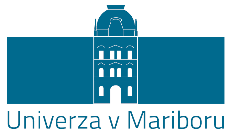 OBRAZEC ZA PRIJAVO SLUŽBENIH IZUMOV NA UNIVERZI V MARIBORU(za tehnične in druge novosti ali njihove izboljšave) Ta obrazec, ki je v elektronski obliki dostopen na spletnem naslovu Univerze v Mariboru, služi kot obvestilo o  službenem izumu, ki v skladu s 4. točko prvega odstavka 2. člena Pravilnika o upravljanju s pravicami industrijske lastnine na Univerzi v Mariboru (Obvestila UM, št. XXX-6-2012; v nadaljevanju: Pravilnik)  predstavlja tehnične in druge novosti ali njihove izboljšave, s katerimi se dosega večja storilnost, boljša kakovost proizvodov ali storitev, prihranek pri materialu ali energiji, boljše izkoriščanje strojev in naprav, boljši nadzor proizvodnje, boljšo varnost pri delu in podobno (v nadaljevanju: tehnične in druge novosti ali njihove izboljšave). Kopijo obrazca lahko kadarkoli med izpolnjevanjem shranite in izpolnjevanje dokončate kasneje.Vsebine in oblike obrazca ne spreminjajte. Po potrebi pa lahko dodajate nove tabele za dodajanje izumiteljev. Po končanju izpolnjevanja obrazca le-tega shranite na svoj računalnik. Shranjeni obrazec natisnite in ga skupaj s prilogami (ki jih želite poslati v fizični obliki) podpisanega s strani vseh navedenih izumiteljev v zaprti kuverti pošljite na naslov: Univerza v Mariboru, Služba za prenos znanja in tehnologij, Slomškov trg 15, 2000 Maribor, in sicer s pripisom »Ne odpiraj – Obvestilo o izumu!«.Če pri izpolnjevanju obrazca potrebujete pomoč, se obrnite na Službo za prenos znanja in tehnologij na naslov: Slomškov trg 15, 2000 Maribor, na telefonsko številko: (02) 2355 298 ali na e-naslov: tto@um.si.Popolna in resnična predstavitev tehnične in druge izboljšave omogoča Univerzi v Mariboru lažji pregled vsebine in olajša postopek prevzema službenega izuma, poleg tega pa neresnični in nepopolni podatki lahko vodijo v sodne spore.Morebitna opustitev prevzema službenega izuma s strani Univerze v Mariboru se nanaša le na obseg informacij, ki so bile o tehnični in drugi izboljšavi navedene v tem obrazcu.Univerza v Mariboru in njeni partnerji bodo z razkritimi informacijami ravnali skrbno in zaupno v skladu z zakonodajo s področja varstva osebnih podatkov in varovanja poslovnih skrivnosti.Izrazi, zapisani v moški slovnični obliki, se v tem obrazcu uporabljajo nevtralno za moški in ženski spol._________________________________________________________________________________Obvezno označite oz. se izjavite, v skladu s katero od spodaj navedenih točk naj poteka postopek prevzema službenega izuma (tehnične in druge novosti ali njihove izboljšave ) 1. Stroške postopka prevzema službenega izuma bo v celoti financiral bodisi izumitelj ali članica iz raziskovalnih sredstev skupine ali skupin, ki so neposredno ustvarile službeni izum. 2. Stroške postopka prevzema službenega izuma bo v omejenem obsegu financiral bodisi izumitelj ali članica iz raziskovalnih sredstev skupine ali skupin, ki so neposredno ustvarile službeni izum, in sicer v višini vsaj 40 % stroškov. Preostanek naj financira Univerza v Mariboru iz ustreznih sistemskih virov. 3. Stroške postopka prevzema službenega izuma naj v celoti financira Univerza v Mariboru iz ustreznih sistemskih virov.Predstavitev tehnične in druge novosti ali njihove izboljšaveNaslov tehnične in druge novosti ali njihove izboljšaveIzčrpen in natančen opis tehnične in druge novosti ali njihove izboljšave (opišite njeno bistvo – ali rešuje tehnični problem, navedite značilnosti in funkcije; zaradi razumljivosti po potrebi priložite dodatno dokumentacijo, kot so npr. risbe, tabele idr.)Stanje tehnikeNavedite ključne besede in iskalne nize, ki karakterizirajo tehnično in drugo novost ali njihovo izboljšavo:Stanje razvoja (izberite trenutno stopnjo razvoja): Faza načrtovanja Laboratorijski poskus Potrditev koncepta  Prototip  V izvedbeni fazi Končni izdelekPredvideni razvoj oz. trženje tehnične in druge novosti ali njihove izboljšave v naslednjih 12 mesecih (na kratko predstavite razpoložljiva sredstva za razvoj, strategijo, program dela in časovni načrt):Nastanek tehnične in druge novosti ali njihove izboljšaveJe nastanek povezan z vašim strokovnim delom na UM? 			 Ne		 DaSte pri odkrivanju oz. ustvarjanju uporabljali infrastrukturo oz. sredstvaUniverze v Mariboru (računalniško opremo in aplikacije, prostore, pomoč sodelavcev, laboratorije, laboratorijsko opremo,  idr.)?		 Ne		 DaIzberite, v okviru katerega projekta je nastala tehnična in druga novost ali njihova izboljšava (možnih je več odgovorov):Označite, kdo je (so)financiral raziskovanje (možnih je več odgovorov):Označite kakšne vrste je po vašem mnenju službeni izum (tehnična in druga novost ali njihova izboljšava), ki ga prijavljate na tem obrazcu: Neposredni službeni izum 				 Posredni službeni izumV kolikor v zvezi z tehnično in drugo novostjo ali njihovo izboljšavo obstajajo kakršnekoli pravice ali obveznosti tretjih oseb oz. do tretjih oseb, ki se nanašajo na pravice intelektualne lastnine, (so)financiranje raziskovanja ali na prenos materiala oz. podatkov, te informacije navedite v spodnjem okvirčku in priložite ustrezno dokumentacijo (npr. pogodbe, sporazume, ponudbe, projektne prijave itd.):ObjaveJe bila tehnična in druga novost ali njihova izboljšava že predstavljena oz. razkrita javnosti (npr. predavanja, zborniki, konference, posterji, sestanki, seminarji, sejmi, internet, predstavitve idr.)?  Ne		 DaPredvidevate objave na temo tehnične in druge novosti ali njihove izboljšave (npr. predavanje, povzetek članka, članek, diplomska naloga, doktorska disertacija, predstavitve idr.)?	 Ne		 DaIzkoriščanje tehnične in druge novosti ali njihove izboljšaveSte že poskusili s tržnim izkoriščanjem tehnične in druge novosti ali njihove izboljšave? 												 Ne		 DaJe tehnična in druga novost ali njihova izboljšava že v uporabi oz. se jo izkorišča? 													 Ne		 DaSte identificirali potencialne (dodatne) zainteresirane partnerje oz. podjetje za trženje tehnične in druge novosti ali njihove izboljšave?						 Ne		 DaZa katere produkte ali storitve oziroma panoge bi (še) lahko uporabili tehnične in druge novosti ali njihove izboljšave? Navedite primere.Kratka ocena tržnega potenciala – predviden obseg prodaje v Sloveniji, Evropi in drugih pomembnejših globalnih trgih, informacije o velikosti trga itd.:Izberite, kateri način izkoriščanja oz. komercializacije tehnične in druge novosti ali njihove izboljšave bi bil po vašem mnenju najboljši:PrilogeV kolikor k obrazcu prilagate dodatna dokazila oz. dokumentacijo, le-to navedite kot priloge v spodnji tabeli:Osebni podatki o izumiteljihPodpisani izumitelj(i) potrjujem(o), da so podatki, s katerimi je v tem obrazcu in v pripadajočih prilogah predstavljena in opisana tehnična in druga izboljšava, popolni in resnični ter da so v nadaljevanju navedeni vsi izumitelji, ki so sodelovali pri nastanku tehnične in druge izboljšave.Podpisani izumitelji soglašamo, da nas v postopku prevzema izuma kot primarni izumitelj zastopa:Podpisnik(i) tega obrazca soglašam(o), da se lahko posredovani podatki arhivirajo in procesirajo z računalniškoprogramsko opremo ter posredujejo ustreznim deležnikom v postopkih zaščite in trženja izuma (kot so npr. člani komisije za podajo mnenja v postopku prevzema izuma, člani komisije konzorcija, ki izvaja dejavnost prenosa tehnologij v javnih raziskovalnih organizacijah v Republiki Sloveniji, zastopniki za znamke oz. modele, pridobitelji licence, investitorji idr.).Izpolni Služba za prenos znanja in tehnologij na Univerzi v Mariboru!Izpolni Služba za prenos znanja in tehnologij na Univerzi v Mariboru!Izpolni Služba za prenos znanja in tehnologij na Univerzi v Mariboru!Izpolni Služba za prenos znanja in tehnologij na Univerzi v Mariboru!Interna številka primera:Datum prejema prijave izuma na Univerzi v Mariboru:Ime in priimek ter podpis prevzemnika prijave izuma na Univerzi v Mariboru:Datum prevzema izuma oz. predaje na prosto razpolago:Izjavite se o potencialnih virih, višini in strukturi finančnih sredstev, ki jih boste zagotovili za izvedbo postopka prevzema službenega izuma:Pri izpolnjevanju obrazca obvezno odgovorite na vprašanja 2a, 2b, 3 in 7!Izjavite se oz. navedite, v kolikšni višini boste sofinancirali stroške postopka prevzema službenega izuma (v %), kdo bo sofinanciral stroške in na kakšen način ter kakšna bo struktura finančnih sredstev:V slovenščini:V angleščini:V slovenščini:V angleščini:- Na kratko opišite, kaj naslavljate s tehnično in drugo novostjo ali njihovo izboljšavo (na katero področje spada):- Katere so identificirane obstoječe konkurenčne rešitve in substituti?- Po čem se tehnična in druga novost ali njihova izboljšava razlikuje od obstoječih konkurenčnih rešitev in substitutov?- Kaj je na tehnični in drugi novosti ali njihovi izboljšavi posebnega ali izjemnega? Po čem se razlikuje od že znanega stanja tehnike? Kako in v čem je presežena že znana rešitev problema? Navedite bistvene prednosti tehnične in druge novosti ali njihove izboljšave.- Obstajajo članki, patenti ali druge pravice intelektualne lastnine, do katerih ste prišli s preliminarno preiskavo o že obstoječih podobnih izboljšavah?     	 Ne		 DaČe ste odgovorili da, navedite vaše ugotovitve in priložite rezulatate (izpise) poizvedb.- Navedite morebitne slabosti, pomanjkljivosti oz. omejitve tehnične in druge novosti ali njihove izboljšave:V slovenščini:V angleščini: Diplomska naloga Diplomska naloga Diplomska naloga Diplomska naloga Diplomska naloga Magistrska naloga Magistrska naloga Magistrska naloga Magistrska naloga Magistrska naloga Doktorska naloga Doktorska naloga Doktorska naloga Doktorska naloga Doktorska naloga Raziskovalna naloga Raziskovalna naloga Raziskovalna naloga Raziskovalna naloga Raziskovalna naloga Individualno raziskovalno delo Individualno raziskovalno delo Individualno raziskovalno delo Individualno raziskovalno delo Individualno raziskovalno delo (So)financiran raziskovalni program oz. projekt: (So)financiran raziskovalni program oz. projekt: (So)financiran raziskovalni program oz. projekt: Drugo:  Univerza, članica, inštitut, raziskovalna skupina Univerza, članica, inštitut, raziskovalna skupina Univerza, članica, inštitut, raziskovalna skupina Ministrstvo Ministrstvo Ministrstvo Evropska unija Evropska unija Evropska unija Podjetje: Drugo: Če ste odgovorili da, navedite, na kakšen način, kje in kdaj:Če ste odgovorili da, navedite predvideni datum oddaje oz. predložitve in objave:Če ste odgovorili da, navedite, na kakšen način:Če ste odgovorili da, navedite kje in na kakšen način:Če ste odgovorili da, navedite, katere: Sklenitev licenčne pogodbe Sklenitev licenčne pogodbe Sklenitev licenčne pogodbe Prodaja pravic intelektualne lastnine Prodaja pravic intelektualne lastnine Prodaja pravic intelektualne lastnine Ustanovitev odcepljenega podjetja Ustanovitev odcepljenega podjetja Ustanovitev odcepljenega podjetja Drugo: Naziv prilogeElektronska oblikaFizična oblikaIzumitelj 1Izumitelj 1Izumitelj 1Naziv, ime in priimek:Naziv, ime in priimek:Ustanova/podjetje:Ustanova/podjetje:Fakulteta/oddelek:Fakulteta/oddelek:Inštitut, laboratorij:Inštitut, laboratorij:Naslov za vročanje:Naslov za vročanje:Naslov el. pošte:Naslov el. pošte:Telefonska številka:Telefonska številka:Ste bili v času ustvarjanja izuma (tehnične in druge novosti ali njihove izboljšave) v delovnem razmerju z Univerzo v Mariboru?Ste bili v času ustvarjanja izuma (tehnične in druge novosti ali njihove izboljšave) v delovnem razmerju z Univerzo v Mariboru? Ne                                         DaSte bili v času ustvarjanja izuma (tehnične in druge novosti ali njihove izboljšave) v delovnem razmerju izključno z Univerzo v Mariboru?Ste bili v času ustvarjanja izuma (tehnične in druge novosti ali njihove izboljšave) v delovnem razmerju izključno z Univerzo v Mariboru? Ne                                         DaV kolikor ste imeli delovno razmerje izključno z Univerzo v Mariboru vam ni potrebno odgovoriti na naslednji sklop vprašanj. V kolikor ste imeli delovno razmerje izključno z Univerzo v Mariboru vam ni potrebno odgovoriti na naslednji sklop vprašanj. V kolikor ste imeli delovno razmerje izključno z Univerzo v Mariboru vam ni potrebno odgovoriti na naslednji sklop vprašanj. Je bil izum (tehnična in druga novost ali njihova izboljšava) ustvarjen tudi na podlagi delovnega razmerja pri drugem delodajalcu? Ne                                         DaJe drugi delodajalec že prevzel delež na skupnem službenem izumu (tehnična in druga novost ali njihova izboljšava)? Ne                                         DaNavedba deleža (%) izumiteljevega prispevka (v delovnem razmerju z drugim delodajalcem) od celotnega prispevka vseh izumiteljev:Kratek opis prispevka izumitelja (v delovnem razmerju z drugim delodajalcem) k nastanku izuma (tehnične in druge novosti ali njihove izboljšave) od celotnega prispevka vseh izumiteljev:Status oz. položaj5 na Univerzi v Mariboru?Status oz. položaj5 na Univerzi v Mariboru?Kratek opis prispevka izumitelja (v delovnem razmerju z Univerzo  Mariboru) k nastanku izuma (tehnične in druge novosti ali njihove izboljšave) od celotnega prispevka vseh izumiteljev:Kratek opis prispevka izumitelja (v delovnem razmerju z Univerzo  Mariboru) k nastanku izuma (tehnične in druge novosti ali njihove izboljšave) od celotnega prispevka vseh izumiteljev:Navedba deleža (v %) izumiteljevega prispevka (v delovnem razmerju z Univerzo v Mariboru) od celotnega prispevka vseh izumiteljev:Navedba deleža (v %) izumiteljevega prispevka (v delovnem razmerju z Univerzo v Mariboru) od celotnega prispevka vseh izumiteljev:Kraj in datum:Kraj in datum:PodpisPodpisIzumitelj 2Izumitelj 2Izumitelj 2Naziv, ime in priimek:Naziv, ime in priimek:Ustanova/podjetje:Ustanova/podjetje:Fakulteta/oddelek:Fakulteta/oddelek:Inštitut, laboratorij:Inštitut, laboratorij:Naslov za vročanje:Naslov za vročanje:Naslov el. pošte:Naslov el. pošte:Telefonska številka:Telefonska številka:Ste bili v času ustvarjanja izuma (tehnične in druge novosti ali njihove izboljšave) v delovnem razmerju z Univerzo v Mariboru?Ste bili v času ustvarjanja izuma (tehnične in druge novosti ali njihove izboljšave) v delovnem razmerju z Univerzo v Mariboru? Ne                                         DaSte bili v času ustvarjanja izuma (tehnične in druge novosti ali njihove izboljšave) v delovnem razmerju izključno z Univerzo v Mariboru?Ste bili v času ustvarjanja izuma (tehnične in druge novosti ali njihove izboljšave) v delovnem razmerju izključno z Univerzo v Mariboru? Ne                                         DaV kolikor ste imeli delovno razmerje izključno z Univerzo v Mariboru vam ni potrebno odgovoriti na naslednji sklop vprašanj. V kolikor ste imeli delovno razmerje izključno z Univerzo v Mariboru vam ni potrebno odgovoriti na naslednji sklop vprašanj. V kolikor ste imeli delovno razmerje izključno z Univerzo v Mariboru vam ni potrebno odgovoriti na naslednji sklop vprašanj. Je bil izum (tehnična in druga novost ali njihova izboljšava) ustvarjen tudi na podlagi delovnega razmerja pri drugem delodajalcu? Ne                                         DaJe drugi delodajalec že prevzel delež na skupnem službenem izumu (tehnična in druga novost ali njihova izboljšava)? Ne                                         DaNavedba deleža (%) izumiteljevega prispevka (v delovnem razmerju z drugim delodajalcem) od celotnega prispevka vseh izumiteljev:Kratek opis prispevka izumitelja (v delovnem razmerju z drugim delodajalcem) k nastanku izuma (tehnične in druge novosti ali njihove izboljšave) od celotnega prispevka vseh izumiteljev:Status oz. položaj5 na Univerzi v Mariboru?Status oz. položaj5 na Univerzi v Mariboru?Kratek opis prispevka izumitelja (v delovnem razmerju z Univerzo  Mariboru) k nastanku izuma (tehnične in druge novosti ali njihove izboljšave) od celotnega prispevka vseh izumiteljev:Kratek opis prispevka izumitelja (v delovnem razmerju z Univerzo  Mariboru) k nastanku izuma (tehnične in druge novosti ali njihove izboljšave) od celotnega prispevka vseh izumiteljev:Navedba deleža (v %) izumiteljevega prispevka (v delovnem razmerju z Univerzo v Mariboru) od celotnega prispevka vseh izumiteljev:Navedba deleža (v %) izumiteljevega prispevka (v delovnem razmerju z Univerzo v Mariboru) od celotnega prispevka vseh izumiteljev:Kraj in datum:Kraj in datum:PodpisPodpisIzumitelj 3Izumitelj 3Izumitelj 3Naziv, ime in priimek:Naziv, ime in priimek:Ustanova/podjetje:Ustanova/podjetje:Fakulteta/oddelek:Fakulteta/oddelek:Inštitut, laboratorij:Inštitut, laboratorij:Naslov za vročanje:Naslov za vročanje:Naslov el. pošte:Naslov el. pošte:Telefonska številka:Telefonska številka:Ste bili v času ustvarjanja izuma (tehnične in druge novosti ali njihove izboljšave) v delovnem razmerju z Univerzo v Mariboru?Ste bili v času ustvarjanja izuma (tehnične in druge novosti ali njihove izboljšave) v delovnem razmerju z Univerzo v Mariboru? Ne                                         DaSte bili v času ustvarjanja izuma (tehnične in druge novosti ali njihove izboljšave) v delovnem razmerju izključno z Univerzo v Mariboru?Ste bili v času ustvarjanja izuma (tehnične in druge novosti ali njihove izboljšave) v delovnem razmerju izključno z Univerzo v Mariboru? Ne                                         DaV kolikor ste imeli delovno razmerje izključno z Univerzo v Mariboru vam ni potrebno odgovoriti na naslednji sklop vprašanj. V kolikor ste imeli delovno razmerje izključno z Univerzo v Mariboru vam ni potrebno odgovoriti na naslednji sklop vprašanj. V kolikor ste imeli delovno razmerje izključno z Univerzo v Mariboru vam ni potrebno odgovoriti na naslednji sklop vprašanj. Je bil izum (tehnična in druga novost ali njihova izboljšava) ustvarjen tudi na podlagi delovnega razmerja pri drugem delodajalcu? Ne                                         DaJe drugi delodajalec že prevzel delež na skupnem službenem izumu (tehnična in druga novost ali njihova izboljšava)? Ne                                         DaNavedba deleža (%) izumiteljevega prispevka (v delovnem razmerju z drugim delodajalcem) od celotnega prispevka vseh izumiteljev:Kratek opis prispevka izumitelja (v delovnem razmerju z drugim delodajalcem) k nastanku izuma (tehnične in druge novosti ali njihove izboljšave) od celotnega prispevka vseh izumiteljev:Status oz. položaj5 na Univerzi v Mariboru?Status oz. položaj5 na Univerzi v Mariboru?Kratek opis prispevka izumitelja (v delovnem razmerju z Univerzo  Mariboru) k nastanku izuma (tehnične in druge novosti ali njihove izboljšave) od celotnega prispevka vseh izumiteljev:Kratek opis prispevka izumitelja (v delovnem razmerju z Univerzo  Mariboru) k nastanku izuma (tehnične in druge novosti ali njihove izboljšave) od celotnega prispevka vseh izumiteljev:Navedba deleža (v %) izumiteljevega prispevka (v delovnem razmerju z Univerzo v Mariboru) od celotnega prispevka vseh izumiteljev:Navedba deleža (v %) izumiteljevega prispevka (v delovnem razmerju z Univerzo v Mariboru) od celotnega prispevka vseh izumiteljev:Kraj in datum:Kraj in datum:PodpisPodpisIzumitelj 4Izumitelj 4Izumitelj 4Naziv, ime in priimek:Naziv, ime in priimek:Ustanova/podjetje:Ustanova/podjetje:Fakulteta/oddelek:Fakulteta/oddelek:Inštitut, laboratorij:Inštitut, laboratorij:Naslov za vročanje:Naslov za vročanje:Naslov el. pošte:Naslov el. pošte:Telefonska številka:Telefonska številka:Ste bili v času ustvarjanja izuma (tehnične in druge novosti ali njihove izboljšave) v delovnem razmerju z Univerzo v Mariboru?Ste bili v času ustvarjanja izuma (tehnične in druge novosti ali njihove izboljšave) v delovnem razmerju z Univerzo v Mariboru? Ne                                         DaSte bili v času ustvarjanja izuma (tehnične in druge novosti ali njihove izboljšave) v delovnem razmerju izključno z Univerzo v Mariboru?Ste bili v času ustvarjanja izuma (tehnične in druge novosti ali njihove izboljšave) v delovnem razmerju izključno z Univerzo v Mariboru? Ne                                         DaV kolikor ste imeli delovno razmerje izključno z Univerzo v Mariboru vam ni potrebno odgovoriti na naslednji sklop vprašanj. V kolikor ste imeli delovno razmerje izključno z Univerzo v Mariboru vam ni potrebno odgovoriti na naslednji sklop vprašanj. V kolikor ste imeli delovno razmerje izključno z Univerzo v Mariboru vam ni potrebno odgovoriti na naslednji sklop vprašanj. Je bil izum (tehnična in druga novost ali njihova izboljšava) ustvarjen tudi na podlagi delovnega razmerja pri drugem delodajalcu? Ne                                         DaJe drugi delodajalec že prevzel delež na skupnem službenem izumu (tehnična in druga novost ali njihova izboljšava)? Ne                                         DaNavedba deleža (%) izumiteljevega prispevka (v delovnem razmerju z drugim delodajalcem) od celotnega prispevka vseh izumiteljev:Kratek opis prispevka izumitelja (v delovnem razmerju z drugim delodajalcem) k nastanku izuma (tehnične in druge novosti ali njihove izboljšave) od celotnega prispevka vseh izumiteljev:Status oz. položaj5 na Univerzi v Mariboru?Status oz. položaj5 na Univerzi v Mariboru?Kratek opis prispevka izumitelja (v delovnem razmerju z Univerzo  Mariboru) k nastanku izuma (tehnične in druge novosti ali njihove izboljšave) od celotnega prispevka vseh izumiteljev:Kratek opis prispevka izumitelja (v delovnem razmerju z Univerzo  Mariboru) k nastanku izuma (tehnične in druge novosti ali njihove izboljšave) od celotnega prispevka vseh izumiteljev:Navedba deleža (v %) izumiteljevega prispevka (v delovnem razmerju z Univerzo v Mariboru) od celotnega prispevka vseh izumiteljev:Navedba deleža (v %) izumiteljevega prispevka (v delovnem razmerju z Univerzo v Mariboru) od celotnega prispevka vseh izumiteljev:Kraj in datum:Kraj in datum:PodpisPodpisIzumitelj 5Izumitelj 5Izumitelj 5Naziv, ime in priimek:Naziv, ime in priimek:Ustanova/podjetje:Ustanova/podjetje:Fakulteta/oddelek:Fakulteta/oddelek:Inštitut, laboratorij:Inštitut, laboratorij:Naslov za vročanje:Naslov za vročanje:Naslov el. pošte:Naslov el. pošte:Telefonska številka:Telefonska številka:Ste bili v času ustvarjanja izuma (tehnične in druge novosti ali njihove izboljšave) v delovnem razmerju z Univerzo v Mariboru?Ste bili v času ustvarjanja izuma (tehnične in druge novosti ali njihove izboljšave) v delovnem razmerju z Univerzo v Mariboru? Ne                                         DaSte bili v času ustvarjanja izuma (tehnične in druge novosti ali njihove izboljšave) v delovnem razmerju izključno z Univerzo v Mariboru?Ste bili v času ustvarjanja izuma (tehnične in druge novosti ali njihove izboljšave) v delovnem razmerju izključno z Univerzo v Mariboru? Ne                                         DaV kolikor ste imeli delovno razmerje izključno z Univerzo v Mariboru vam ni potrebno odgovoriti na naslednji sklop vprašanj. V kolikor ste imeli delovno razmerje izključno z Univerzo v Mariboru vam ni potrebno odgovoriti na naslednji sklop vprašanj. V kolikor ste imeli delovno razmerje izključno z Univerzo v Mariboru vam ni potrebno odgovoriti na naslednji sklop vprašanj. Je bil izum (tehnična in druga novost ali njihova izboljšava) ustvarjen tudi na podlagi delovnega razmerja pri drugem delodajalcu? Ne                                         DaJe drugi delodajalec že prevzel delež na skupnem službenem izumu (tehnična in druga novost ali njihova izboljšava)? Ne                                         DaNavedba deleža (%) izumiteljevega prispevka (v delovnem razmerju z drugim delodajalcem) od celotnega prispevka vseh izumiteljev:Kratek opis prispevka izumitelja (v delovnem razmerju z drugim delodajalcem) k nastanku izuma (tehnične in druge novosti ali njihove izboljšave) od celotnega prispevka vseh izumiteljev:Status oz. položaj5 na Univerzi v Mariboru?Status oz. položaj5 na Univerzi v Mariboru?Kratek opis prispevka izumitelja (v delovnem razmerju z Univerzo  Mariboru) k nastanku izuma (tehnične in druge novosti ali njihove izboljšave) od celotnega prispevka vseh izumiteljev:Kratek opis prispevka izumitelja (v delovnem razmerju z Univerzo  Mariboru) k nastanku izuma (tehnične in druge novosti ali njihove izboljšave) od celotnega prispevka vseh izumiteljev:Navedba deleža (v %) izumiteljevega prispevka (v delovnem razmerju z Univerzo v Mariboru) od celotnega prispevka vseh izumiteljev:Navedba deleža (v %) izumiteljevega prispevka (v delovnem razmerju z Univerzo v Mariboru) od celotnega prispevka vseh izumiteljev:Kraj in datum:Kraj in datum:PodpisPodpisNaziv, ime in priimek: